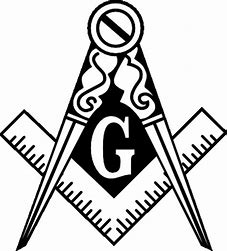 Masonic Hall Building Rates- Effective January 2022Special Three-Day Weekend RateEntire Facility, ballroom, and dining room. No 2nd floor access………………. $110050% Booking Deposit and a $500.00 Damage DepositThis covers Friday, Saturday, and Sunday for use of the Main Floor of the facility. Setup can begin Friday morning at 8:00am and the facility is available for the wedding or other events through Sunday afternoon tear down/clean up, out by 3:00pm. No Kitchen use allowed.Special Two-Day Weekend RateEntire Facility, except 2nd floor………………………$89550% Booking Deposit and a $250.00 Damage Deposit.Special One-Day Weekend RateEntire Facility, except 2nd floor………………………$69550% Booking Deposit and a $250.00 Damage Deposit.Normal Friday/Saturday/Sunday per dayBallroom and Dining Room… (255 Seating) …………. $500 50% Booking Deposit and a $250.00 Damage DepositDining Room… (50 Seating) ……………………………. $300 Monday/Tuesday/Wednesday/Thursday per dayBallroom and Dining Room………………………………$350 Dining Room………………………………………………. $200      50% Rental Deposit with a $250.00 and/   or $100.00 damage Extra Addition-Any Day Any PackageSound System/Audio Visual Equipment. Four large TV’s and surround sound throughout…………. $250Full liquor bar with beer and wine. Bartenders supplied by the Corn Palace Shrine Club.…………………$200 (Included with the three-day package)Beer and wine only. Bartenders supplied by the Corn Palace Shrine Club……………………………………$100For more information, contact Mike Deakins at 605-770-7027